ИнструкцияПросмотр тарификации счетчиков МИР С-05Посмотреть тарификацию счетчика можно двумя способами.Без нажатия клавиш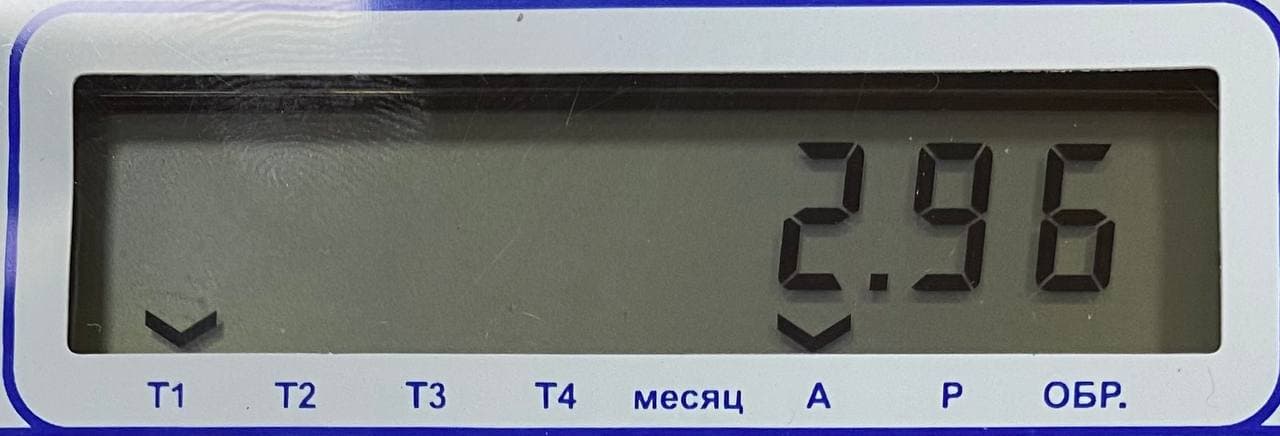                       Первый тариф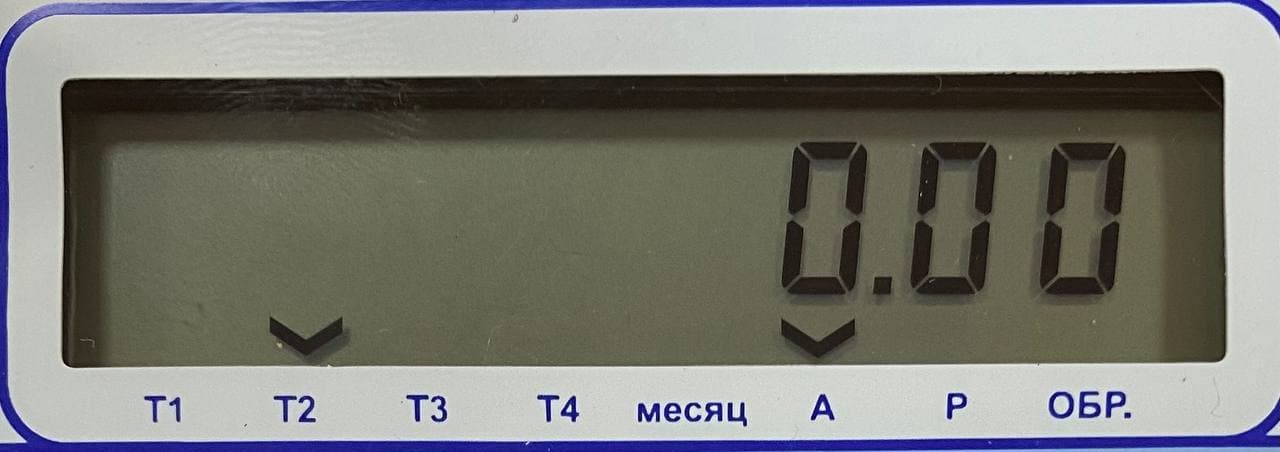                          Второй тарифС помощью клавиш2.1.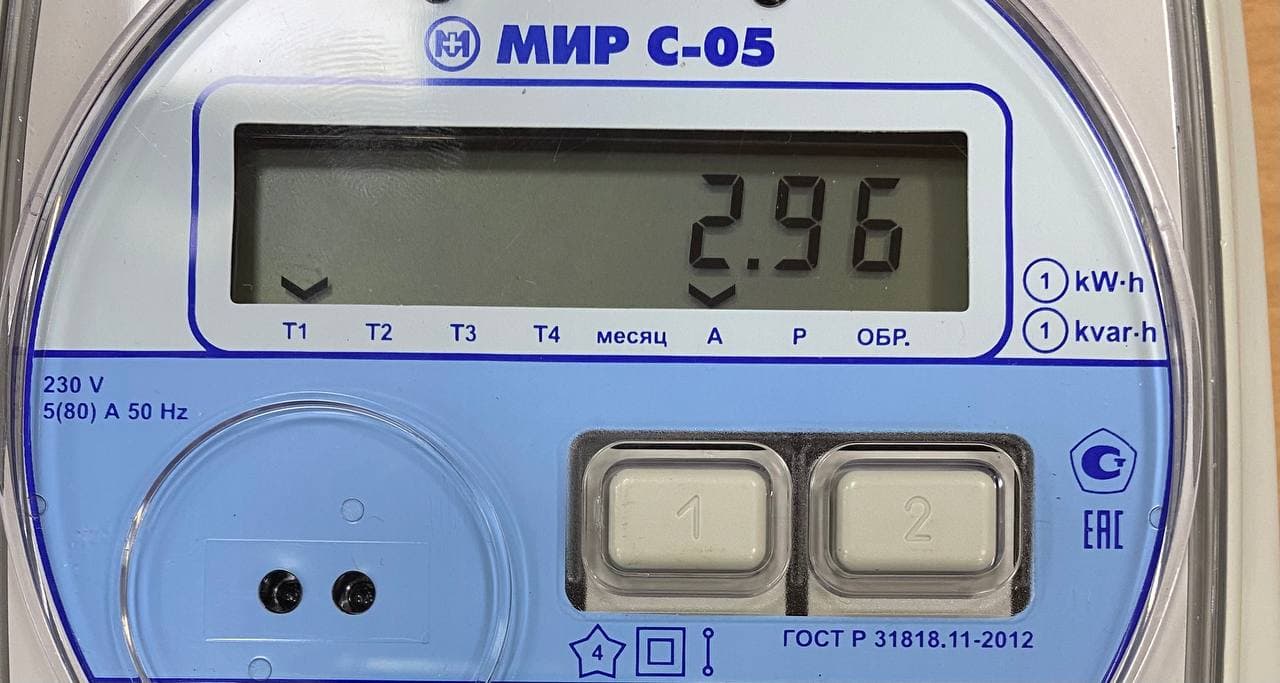 Нажимаем на кнопку № 1, до тех пор, пока галочка (v) не будет одновременно над «Т1» и «А»Это первый тариф!2.2.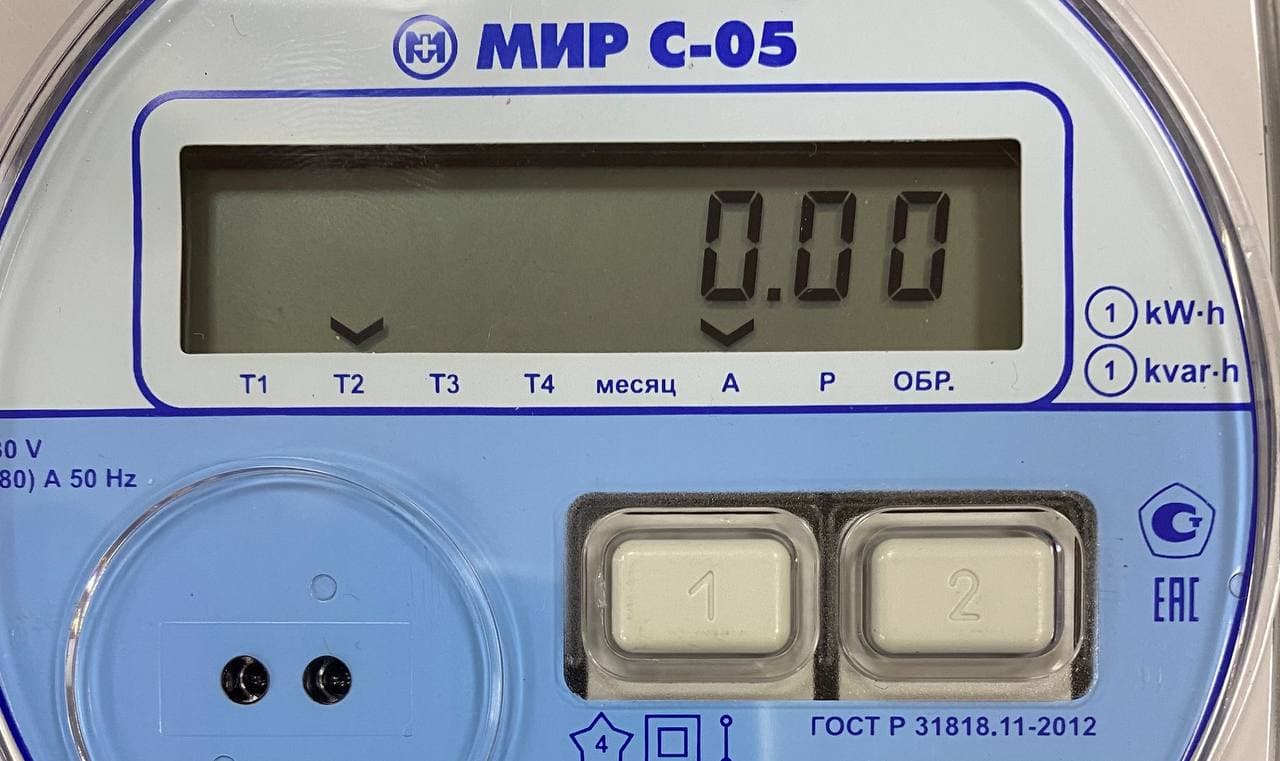 Далее один раз  нажимаем на  кнопку № 1, галочка (v) будет одновременно над «Т2» и «А»Это второй тариф!